au pays du bonheur – Initiatives inspirantes en milieu de travail Durée : 5 min   Fiche apprenant | Niveau avancé Public ciblé : 16-18 ansObjectif principal : développer ses compétences en françaisLa vidéo est disponible sur francolab.caActivité  1 Anticipation - Production oraleChoisis le bon synonyme ou la bonne définition :Une quête :Une rechercheUne entrepriseUne conquêteInspirante :EncourageanteFormidableMotivanteEnjoliver :Porter des enjoliveursRendre joliDonner de la joieUne initiative :	Action prise sans l’aide ou l’accord de quelqu’un  Un espace réservé aux employés d’un même serviceUne façon de se comporter dans un lieu de travailLudique :Qui produit de la musiqueQui est entouré de fleursQui est associé au jeuParmi les images suivantes, laquelle correspond le mieux à l’idée que tu te fais du bonheur? Explique ta réponse. Comment définirais-tu le bonheur? En une phrase ou deux, résume ce que représente le bonheur pour toi.Activité  2 Compréhension oraleComment reconnaît-on qu’une personne est heureuse? Physiquement : Moralement : Des exemples de personnes heureuses : Visionne la vidéo. Quels sont les moyens d’apporter du bonheur au travail dans les trois exemples donnés? Réponds aux énoncés suivants par Vrai ou Faux et justifie ta réponse.Que veut dire Gabriel Campeau quand il dit :« …le CHO, c’est toujours celui qui va prendre soin des employés, qui va prendre des initiatives concrètes au sein de l’environnement de travail pour bonifier l’expérience des employés au travail. » :« Nous, on a trouvé une douzaine d’angles différents sur lesquels on peut intervenir. » : Activité  3 Approfondir la compréhension du documentObserve les catégories du tableau ci-dessous pour comprendre l’activité. Écoute la vidéo. Ensuite, en petit groupe, remplissez la colonne dont vous êtes responsables avec ce que vous avez relevé dans la façon de parler de Gabriel Campeau. Après le visionnement, vous partagerez vos réponses en grand groupe.Activité  4Syntaxe, grammaire et temps verbauxPendant la prochaine écoute, note les formes infinitives que tu entends. Ensuite, remplis les espaces du texte retranscrit et reformulé avec des infinitifs que tu as trouvés et/ou d’autres qui conviennent dans les phrases.  Gabriel est l’un des premiers à _______________ dans l’aventure de chief happiness officer qu’on peut ______________ par « agent du bonheur au travail ». Un CHO peut _____________un nombre illimité d’initiatives. Sa posture est de ________________ des employés et de ______________ des initiatives concrètes pour __________________leur expérience au travail.  Ça peut _________________ sur différents volets.  Ça peut ________________ sur le plan du transport, ça peut _________________ sur le plan alimentaire, ça peut ________________sur le plan de l’engagement social de l’entreprise, pour la fierté des employés. Sa compagnie a trouvé différents angles sur lesquels on peut _______________.Par exemple, quand plusieurs employés mentionnent la problématique de l’alimentation, il faut s’en _____________.  Après on peut ______________ des partenariats avec des commerces du quartier, ________________un comptoir pour les employés, ______________ un chef qui vient ________________ des repas pour eux. Il faut ________________ créatif dans ce qu’on peut ______________ pour régler un problème. L’important c’est d’__________à l’écoute, ______________ qu’il y a un problème, mais surtout d’___________ proactif face au problème.  Il y a l’objectif d’_________________ les conditions de travail pour eux aussi.  On peut __________________ le taux d’absentéisme. Ça donne un indice s’ils sont contents d’______________ au travail. On peut donc __________________ sur cet aspect-là… Il y a des indicateurs qu’on peut _______________ pour _______________ de _________________ si les actions qu’on porte vont ___________________ les employés. Gabriel ne prétend pas __________________ la définition parfaite du bonheur.  Pour lui, c’est une façon de _________________, puis __________________ est une façon d’_______________heureux.Activité  5 Pour aller plus loinProduction oraleDans la vidéo, le bonheur au travail est associé à des lieux bien particuliers. Regarde attentivement la vidéo en observant les espaces de travail qui sont présentés en diaporama. À la fin du visionnement, décris ce que tu as remarqué ou vu puis réponds aux questions suivantes :Quelle est la conception du bonheur qui est présentée dans ces images?Quel rapport vois-tu avec l’idée générale qu’on a d’un lieu de travail dans lequel les employés doivent être productifs?Gabriel Campeau indique que les repas et les transports sont importants dans une entreprise. Dans la profession que tu aimerais exercer, quels seraient les autres critères de bonheur essentiels pour toi et pourquoi?Activité  6 Pour aller plus loinProduction écrite et créativitéRéalise un des projets suivants :Au début de la vidéo, on parle de deux compagnies préoccupées par le bonheur des employés au travail. Crée un diaporama sur plusieurs formes de bonheur au travail en t’inspirant de l’une de ces deux compagnies et en y intégrant images et texte. Prépare une annonce de recrutement pour une compagnie offrant des congés à ses employés pour participer à des causes sociales (environnementales, humanitaires, ou économiques). Rédige un poème ou un slam d’une vingtaine de lignes sur le thème du bonheur au travail. 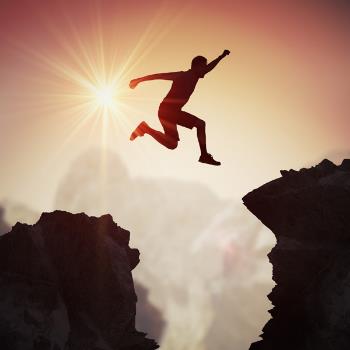 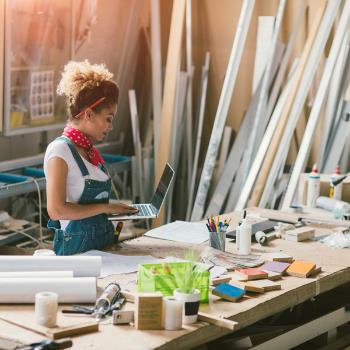 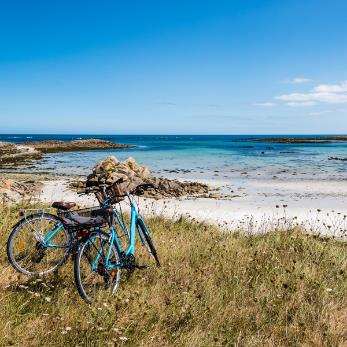 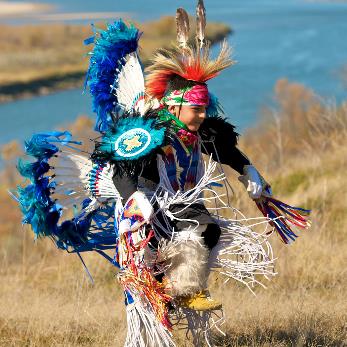 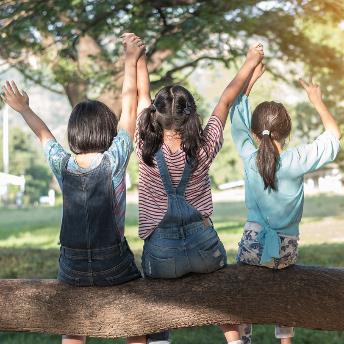 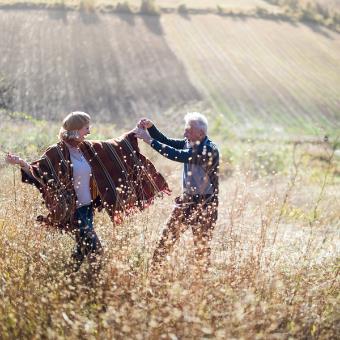 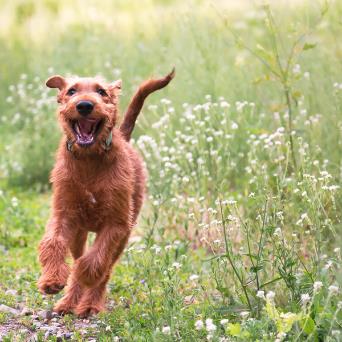 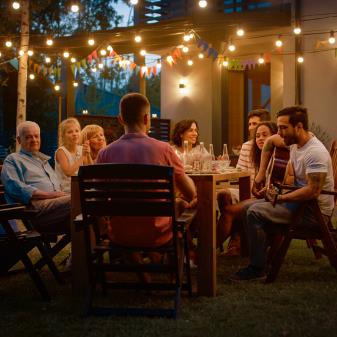 ÉnoncésVraiFauxJustificationChez GSoft, les employés font leur emploi du temps.Gsoft a un budget pour des plantes dans les bureaux.Marc-Olivier Lamothe aime faire chanter les gens dans la rue.Le métier d’agent du bonheur au travail existe depuis longtemps au Québec pour améliorer la qualité de vie des employés au travail.Gabriel Campeau dit qu’il est important de rencontrer les employés pour comprendre les améliorations qu’ils veulent voir dans leur milieu de travail.Le vocabulaireLa conjugaison des verbesLes mots fréquents dans les constructions de phrasesL’intonationet la fluiditéQuand on parle d’un sujet précis, il est essentiel d’utiliser un vocabulaire relié à ce sujet.Quel vocabulaire relatif au travail pouvez-vous identifier?Les verbes indiquent l’action dans une phrase. Ils sont souvent conjugués de différentes façons (au présent, au passé, au futur), mais ils peuvent aussi rester à l’infinitif (comme on les trouve dans le dictionnaire).Quel temps est le plus fréquemment utilisé dans la vidéo? Donnez des exemples.Pour former des phrases, certains éléments reviennent souvent comme :     « que », « qui » ,  « c’est », « on », « pour », « il y a » …Quels exemples pouvez-vous donner?C’est la façon dont parle une personne : rapidement ou lentement, en s’arrêtant entre des groupes de mots ou sans hésitation, avec une voix basse ou claire/forte…Qu’avez-vous remarqué? Donnez des exemples.Note sur l’utilisation de l’infinitif : l’infinitif exprime simplement l’idée de l’action sans indication de personne ou de nombre dans la phrase. Il n’indique pas si l’action est réelle ou non.Il peut avoir la valeur d’un verbe dans une proposition infinitive (« Je regarde voler les oiseaux. ») ou dans une phrase impersonnelle (« Il faut attendre. »), ou la valeur d’un nom :